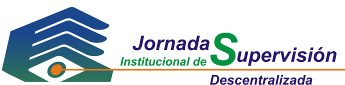 SANTANDER Bucaramanga 26 de marzo de  2014PROGRAMAMIERCOLES 26 DE MARZO  2014 – JORNADA ACADÉMICALUGAR: Centro de Conocimiento, Innovación y Cultura Neomundo	    Calle 89 Transversal Oriental Metropolitana-69 - Salón: Mega Salón7:00 a.m. a  8:00 a.m. 		Inscripciones8:00 a.m. a 9:00 a.m.			Himnos de Colombia y  SantanderIntervención				DARIO CASTILLO SANDOVAL					Presidente Ejecutivo Confecoop					ERWING WILSON PARDO STEVEZ					Director Ejecutivo Confecoop Oriente					MILLER GARCÍA PERDOMO					Presidente Corporativo- Analfe					JULIANA ÁLVAREZ GALLEGO					Directora Programa Banca de las OportunidadesInstalación 				OLGA LUCÍA LONDOÑO HERRERA					Superintendente9:00 a.m. a 10:15 a.m.    		Hacía el proceso de convergencia en el sector de 	Economía 	Solidaria - Parte IFELIPE JÁNICA Consultor de EY, experto Normas Internacionales de 	Información Financiera - NIIF10:15 a.m. a 10:30 a.m.  		Coffee Break10:30 a.m. a 11:30 m.		Hacía el proceso de convergencia en el sector de 	Economía 	Solidaria - Parte IIFELIPE JÁNICA Consultor de EY, experto Normas Internacionales de 	Información Financiera - NIIF11:30 a.m. a 12:30 p.m.  	Prevención y control de riesgos asociados al lavado de    activos y la financiación del terrorismo                                         		MERCEDES SALON		Profesional Unidad de Información y Análisis 	Financiero 	UIAFMIERCOLES 26 DE MARZO DE 2014 LUGAR: Centro de Conocimiento, Innovación y Cultura Neomundo	    Calle 89 Transversal Oriental Metropolitana-69 - Salón: Mega Salón2:30 pm a 5:00 pm			MESA DE TRABAJO “HACÍA EL PROCESO DE 							CONVERGENCIA A LAS NIIF”					Olga Lucía Londoño Herrera – Superintendente					Beatriz López Ortega-Intendente Delegatura Financiera					Mónica Milena Guerra- Intendente – Delegatura Asociativa					Felipe Jánica - Consultor EY, experto en NIIF					Darío Castillo – Presidente Ejecutivo Confecoop					Erwing Wilson Pardo Stevez – Director Ejecutivo 						Confecoop Oriente					Miller García Perdomo - Presidente Corporativo- Analfe2:00 p.m. a 5:00 p.m.      	ENCUENTROS DE SUPERVISIÓN (Para entidades convocadas por la Delegatura para la Supervisión del Ahorro y la Forma Asociativa)Las reuniones de supervisión se realizarán de conformidad con el horario establecido para cada organización convocada.Supervisores: Beatriz Rangel y Ángela Pardo.Coordinadora Grupo de Supervisión: Diana Yineth ParraJefe de área:   GUILLERMO HOYOS HIGUITASuperintendente Delegado para la Supervisión de la Forma Asociativa del Cooperativismo.  MÓNICA MILENA GUERRA - Intendente para la Supervisión de la Forma Asociativa del Cooperativismo. 2:00 p.m. a 5:00 p.m.	SERVICIOS DE INTERACCIÓN CIUDADANAAtención de consultas jurídicas, administrativas, contables y jurídicas. Orientación sobre trámites, quejas, peticiones y reclamos. Responsable: Mónica Liliana Ruiz Jefe Oficina Asesora Jurídica------------------------------------------------------------------------------------------------------------------------------JUEVES 27 DE MARZO DE 2014 LUGAR: Centro de Conocimiento, Innovación y Cultura Neomundo	    Calle 89 Transversal Oriental Metropolitana-69 - Salón: Mega Salón8:30 a.m. a 5:00 p.m.			ENCUENTRO CON LA SUPERINTENDENTE					Olga Lucía Londoño Herrera – Superintendente8:00 a.m. a 5:00 p.m.      	ENCUENTROS DE SUPERVISIÓN (Para entidades convocadas por la Delegatura para la Supervisión del Ahorro y la Forma Asociativa)Las reuniones de supervisión se realizarán de conformidad con el horario establecido para cada organización convocada.Supervisores: Beatriz Rangel y Ángela Pardo Coordinadora Grupo de Supervisión: Diana Yineth ParraJefe de área:   GUILLERMO HOYOS HIGUITASuperintendente Delegado para la Supervisión de la Forma Asociativa del Cooperativismo.  MÓNICA MILENA GUERRA - Intendente para la Supervisión de la Forma Asociativa del Cooperativismo. 2:00 p.m. a 5:00 p.m.	SERVICIOS DE INTERACCIÓN CIUDADANAAtención de consultas jurídicas, administrativas, contables y jurídicas. Orientación sobre trámites, quejas, peticiones y reclamos.Responsable: Mónica Liliana Ruiz Jefe Oficina Asesora JurídicaVIERNES 28 DE MARZO DE 2014 - ENCUENTRO DE SUPERVISIÓNLUGAR: Centro de Conocimiento, Innovación y Cultura Neomundo	    Calle 89 Transversal Oriental Metropolitana-69 - Salón: Mega Salón8:00 a.m. a 12:00 m.      	ENCUENTROS DE SUPERVISIÓN (Para entidades convocadas por la Delegatura para la Supervisión del Ahorro y la Forma Asociativa)Auditorio principal 	Las reuniones de supervisión se realizarán de conformidad   con el horario establecido para cada organización convocada.Supervisores: Beatriz Rangel y Ángela Pardo.Coordinadora Grupo de Supervisión: Diana Yineth ParraJefe de área:   GUILLERMO HOYOS HIGUITASuperintendente Delegado para la Supervisión de la Forma Asociativa del Cooperativismo.  MÓNICA MILENA GUERRA - Intendente para la Supervisión de la Forma Asociativa del Cooperativismo. 8:00 a.m. a 12:00 m.	SERVICIOS DE INTERACCIÓN CIUDADANAAtención de consultas jurídicas, administrativas, contables y jurídicas. Orientación sobre trámites, quejas, peticiones y reclamos.Responsable: Mónica Liliana Ruiz Jefe Oficina Asesora Jurídica